QUELLES LETTRES POUR ÉCRIRE LE SON ?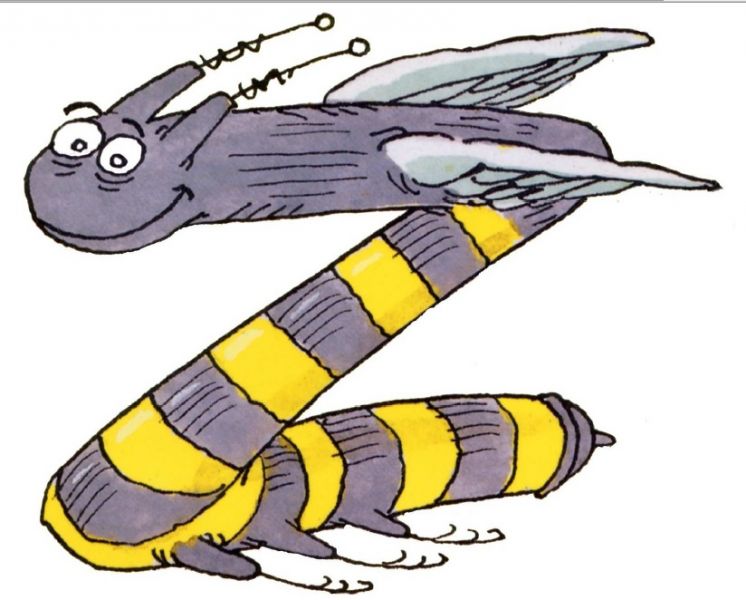 S    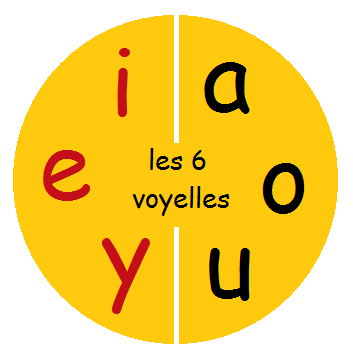 TRÈS SOUVENT entre 2 voyelles A E I O U Y.rosevaseusineruse ZTOUJOURS en début de mots.RARE à l’intérieur des mots.zéroZorrozébuzut !